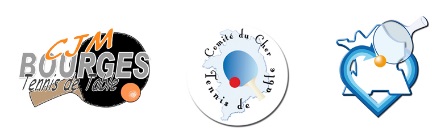 PLAY OFF NATIONALE 1 MESSIEURS & DAMES 3,4,5 et 6 JUIN 2021CREPS de  – 48 Rue du Maréchal JUIN 18000 BOURGES – 02 48 48 01 44Une organisation Ligue du Centre, Comité du Cher et CJM Bourges ACCUEIL : 
Les équipes convoquées pour participer aux Play Offs à Bourges sont invités à nous retrouver au CREPS de BOURGES. Plan sur page dédiée. 
Horaires des rencontres non encore complétement validées.* Les équipes peuvent arriver dès le mercredi soir pour le dîner ou le jeudi matin pour le déjeuner (me prévenir – 06 89 89 90 04-Réservation sur fiche) HEBERGEMENT : 
CREPS de  – 48 Rue du Maréchal JUIN 18000 BOURGES – 02 48 48 01 44
Merci de penser à prendre ses serviettes de bain !  RESTAURATION :
Vos repas seront servis au SELF du CREPS  INFOS TECHNIQUES : Délégué Fédéral : Adrien DODU - Délégué de Ligue : Jean Paul CHILONJuge Arbitre : David LORIOU 06 11 28 03 876 Tables homologuées FFTT – Balles 3*** Nittaku Premium 40+Protocole sanitaire à suivre
 Pour tout RENSEIGNEMENT complémentaire, contactez : Bruno SIMON : 06 89 89 90 04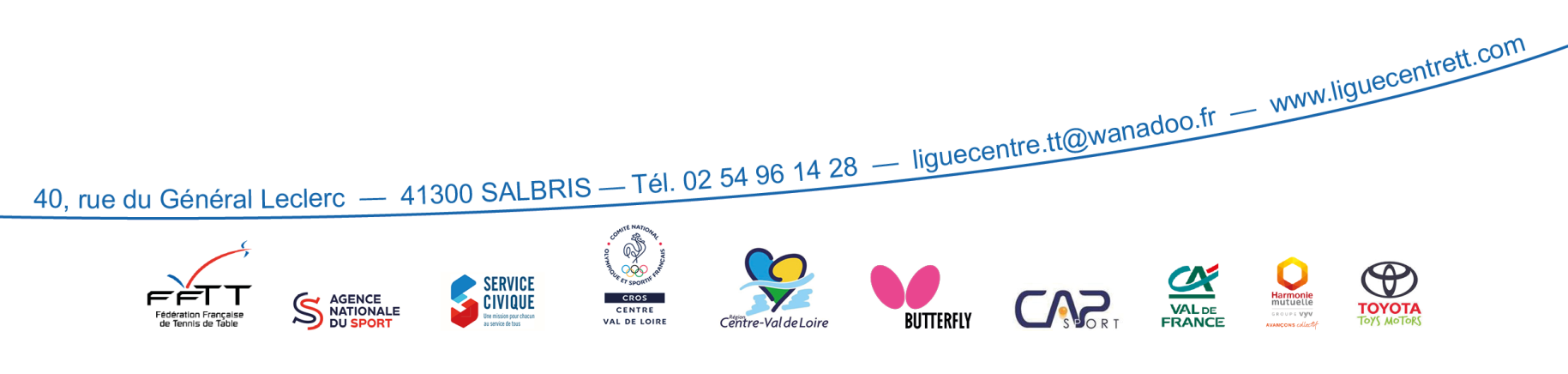 